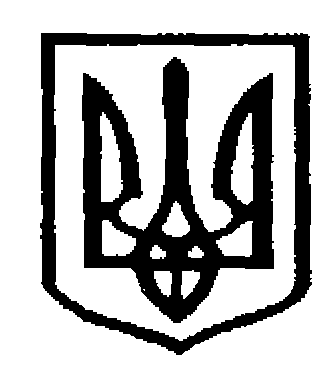 У К Р А Ї Н АЧернівецька міська радаУправління  освіти             Н А К А З19.04.2022                                                                                              № 102Про участь в обласнійвиставці-конкурсі «Галерея мистецтв»На виконання Державної цільової соціальної програми національно-патріотичного виховання на період до 2025 року, наказу Департаменту освіти і науки Чернівецької обласної військової адміністрації від 14 квітня 2022 року №94 «Про проведення обласної виставки-конкурсу «Галерея мистецтв» серед закладів загальної середньої, позашкільної та професійної (професійно-технічної) освіти», керуючись Положенням «Про проведення обласної виставки-конкурсу «Галерея мистецтв» серед загальноосвітніх, позашкільних, професійно-технічних навчальних закладів області», затвердженим наказом Головного управління освіти і науки облдержадміністрації від 22.09.2011 №450 та зареєстрованого в Головному управлінні юстиції в Чернівецькій області 07.11.2011 за №69/2317                     та відповідно до плану роботи Департаменту освіти і науки обласної державної адміністрації на 2022 рік, з метою національного виховання, формування активної соціальної та громадянської позиції  підростаючого покоління,  пошуку та підтримки обдарованих дітейНАКАЗУЮ:1. Керівникам закладів загальної середньої та позашкільної освіти: 1.1. Забезпечити участь учнів та вихованців в обласній виставці-конкурсі «Галерея мистецтв» (далі – виставка-конкурс) з теми «Знай і люби свій край» у номінації «Декоративно-ужиткове мистецтво», відповідно до Умов, що додаються.1.2. Подати в організаційний комітет виставки-конкурсу пакет документів, зазначених в Умовах, на електронну адресу aleksandr0256@ukr.net до 20 травня 2022 року.2. Наказ розмістити на інформаційному сайті управління освіти міської ради.3. Контроль за виконанням наказу покласти на начальника відділу загальної середньої освіти управління освіти міської ради О.Л. Кузьміну.Начальник управління освіти Чернівецької міської ради                                                    Ірина ТКАЧУК Погоджено:Начальник відділу					 загальної середньої освітиуправління освіти Чернівецької міської ради                                                       Олена Кузьміна                                                                                                                  Додатокдо наказу управління освіти                                                                                      Чернівецької міської ради                                                                                            від 19.04.2022 № 102Умови проведення у 2022 роціобласної виставки-конкурсу «Галерея мистецтв» серед закладів загальної середньої, позашкільної та професійної (професійно-технічної) освіти (далі – Умови)І. Загальні положення Організатором обласної виставки-конкурсу «Галерея мистецтв» (далi – Виставка-конкурс) є Департамент освіти і науки Чернiвецькоï обласноï військовоï адміністрації.1.2. Виставка-конкурс  проводиться з 20 по 25 травня у форматі онлайн на базі КЗ «Чернiвецький обласний центр естетичного виховання «Юнiсть Буковини» за адресою: м. Чернівці,   вул. Героїв Майдану, 5.ІІ. Мета і завдання Виставки-конкурсу2.1. Метою Виставки-конкурсу є національне виховання дітей засобами українського мистецтва, виявлення і підтримка обдарованих дітей, підвищення професійного та педагогічного рівня керівників дитячих творчих колективів, сприяння розвитку шкіл традиційних народних промислів краю, ознайомлення громадськості та учнів міста та області з кращими зразками дитячої художньої творчості. 2.2. Завданням Виставки-конкурсу є відродження та збереження народного декоративно-прикладного мистецтва; підтримка кращих дитячих художніх  колективів   та  окремих виконавців, залучення  художників, майстрів народної творчості  до творчої співпраці з обдарованими дітьми.IІІ. Організація та проведення  Виставки-конкурсу3.1. Департамент освіти і науки Чернівецької обласної військової адміністрації:- визначає  строки проведення Виставки-конкурсу;- утворює відповідний організаційний комітет Виставки-конкурсу;- утворює журі  Виставки-конкурсу із педагогів і митцiв.3.2. Організаційний комітет Виставки-конкурсу:- здійснює організаційне забезпечення Виставки-конкурсу;- визначає порядок проведення Виставки-конкурсу. 3.3. Усі питання, не зазначені в Умовах, вирішуються організаційним комітетом у робочому порядку.ІV. Учасники Виставки-конкурсу 4.1. До участі у Виставці-конкурсі запрошуються учні та вихованці  закладів загальної середньої, позашкільної, професійної (професійно-технічної) освіти.4.2. Виставка-конкурсу проводиться за двома віковими категоріями:молодша – 6-11 років;старша – 12-18 років.                   V. Порядок проведення Виставки-конкурсу5.1. Виставка-конкурс передбачає особисту першість з кожного з перелічених розділів:          художнє різьблення по дереву;          гончарство та художня кераміка;          художнє плетіння, ткацтво;          в’язання спицями, гачком;          витинання;          художня вишивка;          народна лялька;          м’яка іграшка;          писанкарство;          вироби з тіста;          вироби з шкіри;          декоративний розпис, народний живопис;          бісероплетіння;          паперова пластика та ори гамі;          вироби з соломки;          ізонитка;          вироби з природніх матеріалів;          інші техніки виконання.            5.2. У кожному з розділів подається не більше 3-х робіт у кожній віковій категорії. З розділу «Інші техніки виконання» подається не більше 6-ти робіт у кожній віковій категорії.        5.3. Для оцінювання техніки виконання робіт з розділу «художня вишивка» необхідно показати зворотний бік роботи.           5.4. Роботи, які брали участь в минулих Виставках-конкурсах і експонати низького рівня виконання оцінюватись не будуть.                                             VІ. Документація         6.1. Для участі у Виставці-конкурсі необхідно подати:-  6.1.1. Заявку, згідно зразка:ЗАЯВКАна участь у обласній  виставці-конкурсі«Галерея мистецтв» серед закладів загальної середньої, позашкільної,професійної (професійно-технічної) освіти(номінація «Декоративно-ужиткове мистецтво»)                      Розділ «Художнє різьблення по дереву»                      Розділ «Гончарство та художня кераміка»                        Розділ…….Керівник  навчального закладу                                     ________________                                                                                                           підпис- 6.1.2. Паспорт, згідно зразка:ПАСПОРТпредставленого екпонатуНазва експонату (розробки)_________________________________________Розділ___________________________________________________________Техніка виконання _____________________________________________ПІБ автора (авторів)____________________________________________Вік учасника___________________________________________________Назва гуртка_____________________________________________________Організація чи заклад, де працює гурток___________________________________________________________________________________________Прізвище, ім’я та по-батькові керівника гуртка_____________________________________________________________________________________Керівник  навчального закладу                                     ________________                                                                                                           підпис6.1.3.  Фотокартку експонату.Технічні вимоги до фото: формат – jpg,  jpeg; дозвіл зображення – 200-300 dpi; розмір файлу – не більше 5 Мб. Ім’я файлу, що містить зображення повинно відповідати назві роботи, прізвищу та імені виконавця (наприклад – «Квіти_Шандиба Сергій.jpg»).        6.2. Документи подаються без скорочень та абревіатур.        6.3. Весь пакет документів, зазначений в Умовах подається на електронну адресу aleksandr0256@ukr.net  до 20 травня 2022 року.       6.4. Довідки за телефоном 0951473263(Александровська Ганна Григорівна).                          VІІ. Визначення та нагородження переможців          7.1. Роботи оцінюються з кожного розділу окремо, згідно з критеріями конкурсних оцінок:               за композицію …………………………….50 балів               за техніку виконання ……………………  50 балів               за оригінальність твору ………………… 50 балів               ступінь емоційного впливу……………… 50 балів.          Особиста першість визначається за максимальною кількістю балів, набраних автором за представлену на Виставку-конкурс роботу.          7.2. Переможці нагороджуються дипломами Департаменту освіти і науки Чернівецької обласної державної адміністрації відповідних ступенів.№з/пНазва роботиП.І.Б. автораВік учасника Назва гуртка, навчального закладу Прізвище, ім’я та по-батькові керівника1.2.3.1.2.3.1.2.3.